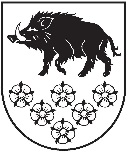 LATVIJAS REPUBLIKAKANDAVAS NOVADA DOMEDārza iela 6, Kandava, Kandavas novads, LV - 3120 Reģ. Nr.90000050886, Tālrunis 631 82028, fakss 631 82027, e-pasts: dome@kandava.lvKandavā03.06.2020		                         	Uzaicinājums iesniegt tirgus izpētes piedāvājumu. Kandavas novada dome aicina iesniegt piedāvājumu tirgus izpētē par teritorijas labiekārtošanu un gājēju celiņa izbūvi pie Abavas laipas, Kandavā, saskaņā ar paskaidrojuma rakstiem “Teritorijas labiekārtošana pie Abavas upes, II kārta” un “Gājēju celiņa izbūve pie Abavas laipas, Kandavā”. Būvdarbu izpildes termiņš- 2 (divi) mēneši no līguma par būvdarbu veikšanu parakstīšanas dienas.Piedāvājums jāiesniedz Kandavas novada domē elektroniski, sūtot uz  e-pasta adresi: dome@kandava.lv, līdz 2020. gada 15.jūnijam, plkst. 17.00. Piedāvājumam jābūt parakstītam ar drošu elektronisku parakstu.Neskaidrību gadījumā lūdzam sazināties ar Kandavas novada domes Attīstības un plānošanas nodaļas projektu vadītāju Silvu Ivuškāni, tālrunis 63126155, e-pasts: silva.ivuskane@kandava.lv . Pielikumā:Pieteikums dalībai tirgus izpētē “Teritorijas labiekārtošana un gājēju celiņa izbūve pie Abavas upes”;Paskaidrojuma raksts “Teritorijas labiekārtošana pie Abavas upes, II kārta” un lokālā tāme;Paskaidrojuma raksts “Gājēju celiņa izbūve pie Abavas laipas, Kandavā” un lokālā tāme;Tehniskā specifikācija;Kandavas novada domes izpilddirektors					E. DudeSagatavoja:Silva.Ivuskane63126155silva.ivuskane@kandava.lv 